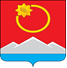 АДМИНИСТРАЦИЯ ТЕНЬКИНСКОГО МУНИЦИПАЛЬНОГО ОКРУГАМАГАДАНСКОЙ ОБЛАСТИП О С Т А Н О В Л Е Н И Е      16.03.2023 № 102-па                п. Усть-ОмчугО внесении изменений в постановление администрацииТенькинского городского округа Магаданской области от 07 октября 2022 года № 348-па «Об утверждении муниципальной программы «Организация и обеспечение отдыха и оздоровления детей в Тенькинском городском округе Магаданской области на 2023-2025 годы»В целях приведения в соответствие с решением Собрания представителей «О бюджете муниципального образования «Тенькинский городской округ» и плановый период 2023-2025 годов, администрация Тенькинского муниципального округа Магаданской области                                       п о с т а н о в л я е т:Внести в постановление администрации Тенькинского городского округа от 07 октября 2022 года № 348-па «Об утверждении муниципальной программы «Организация и обеспечение отдыха и оздоровления детей в Тенькинском городском округе Магаданской области на 2023-2025 годы», (далее - Постановление), следующие изменения:в наименовании Постановления слова «Об утверждении муниципальной программы «Об утверждении муниципальной программы «Организация и обеспечение отдыха и оздоровления детей в Тенькинском городском округе Магаданской области на 2023-2025 годы» заменить словами «Организация и обеспечение отдыха и оздоровления детей в Тенькинском муниципальном округе Магаданской области на 2023-2025 годы».в пункте 1 Постановления слова «Утвердить прилагаемую муниципальную программу «Организация и обеспечение отдыха и оздоровления детей в Тенькинском городском округе Магаданской области» словами «Утвердить прилагаемую муниципальную программу «Организация и обеспечение отдыха и оздоровления детей в Тенькинском муниципальном округе Магаданской области на 2023-2025 годы».  Внести в муниципальную программу «Организация и обеспечение отдыха и оздоровления детей в Тенькинском городском округе Магаданской области на 2023-2025 годы», утвержденную Постановлением, следующие изменения:по тексту Программы слова «Управление образования администрации Тенькинского городского округа» заменить словами «Управление образования Администрации Тенькинского муниципального округа Магаданской области в соответствующем падеже»;в наименовании и по тексту Программы слова «Тенькинский городской округ Магаданской области» заменить словами «Тенькинский муниципальный округ Магаданской области в соответствующем падеже»;позицию паспорта «Ресурсное обеспечение муниципальной программы» паспорта Программы изложить в следующей редакции:по тексту Программы текст «муниципальное образование «Тенькинский городской округ» Магаданской области заменить текстом «муниципальное образование «Тенькинский муниципальный округ Магаданской области»»;в столбце 2 Таблицы 1 раздела «Правовое обеспечение программы слова «Тенькинский городской округ» заменить словами «Тенькинский муниципальный округ Магаданской области»; в разделе VII Программы слова «Тенькинский городской округ Магаданской области» заменить словами «Тенькинский муниципальный округ Магаданской области»  Приложение № 1 к Постановлению к Программе изложить в редакции согласно Приложению № 1 к настоящему постановлению.   Приложение № 3 к Программе изложить в редакции согласно Приложению № 2 к настоящему постановлению.           2.9. Приложение № 4 к Программе изложить в редакции согласно Приложению № 3 к настоящему постановлению. 3.  Настоящее постановление подлежит официальному опубликованию (обнародованию).Глава Тенькинского муниципального округа                             Д. А. Ревутский«Организация и обеспечение отдыха и оздоровления детей в Тенькинском муниципальном округе Магаданской области на 2023-2025 годы»                                    Ресурсное обеспечение муниципальной программы
                            «Организация и обеспечение отдыха и оздоровления детей                            в Тенькинском муниципальном округе Магаданской области                                                                 на 2023-2025 годы»_________________План мероприятий муниципальной программы
 «Организация и обеспечение отдыха и оздоровления детей в Тенькинском муниципальном округе Магаданской области на 2023-2025 годы»(наименование муниципальной программы)_________________________«Ресурсное обеспечение муниципальной программыОбщий объем финансирования муниципальной программы составляет, тыс. рублей, из них по годам: 28 413,8 тыс. рублей, в том числе: 2023 год  – 9 247,2 тыс. рублей;2024 год  – 9 347,1 тыс. рублей;2025 год  – 9 819,5 тыс. рублей;за счет средств местного бюджета(далее также – МБ) – 11 323,1 тыс. рублей, в том числе: 
2023 год  – 3 723,1 тыс. рублей;2024 год  – 3 652,5тыс. рублей;2025 год  – 3 947,5 тыс. рублей;за счет средств областного бюджета(далее также – ОБ) – 17 090,7 тыс. рублей, в том числе: 2023 год  – 5 524,1 тыс. рублей;2024 год  – 5 694,6 тыс. рублей;2025 год –  5 872,0 тыс. рублей.финансирование муниципальной программы
за счет внебюджетных источников не предусмотрено.».Приложение № 1к постановлению администрацииТенькинского муниципального округаМагаданской области16.03.2023 № 102-па«Приложение №1 к муниципальной программе «Организация и обеспечение отдыха и оздоровления детей в Тенькинском муниципальном округе Магаданской области на 2023-2025 годы»№ п/п№ п/пНаименование мероприятияИсполнительИсполнительСрок реализацииСрок реализацииСтоимость мероприятия(тыс. руб.)Стоимость мероприятия(тыс. руб.)Стоимость мероприятия(тыс. руб.)Стоимость мероприятия(тыс. руб.)Стоимость мероприятия(тыс. руб.)Стоимость мероприятия(тыс. руб.)Стоимость мероприятия(тыс. руб.)Стоимость мероприятия(тыс. руб.)Источник финансированияИсточник финансирования№ п/п№ п/пНаименование мероприятияИсполнительИсполнительСрок реализацииСрок реализациивсеговсегов т.ч. по годамв т.ч. по годамв т.ч. по годамв т.ч. по годамв т.ч. по годамв т.ч. по годамИсточник финансированияИсточник финансирования№ п/п№ п/пНаименование мероприятияИсполнительИсполнительСрок реализацииСрок реализациивсеговсего202320232024202420252025Источник финансированияИсточник финансирования11233445566778899Организационные мероприятияОрганизационные мероприятияОрганизационные мероприятияОрганизационные мероприятияОрганизационные мероприятияОрганизационные мероприятияОрганизационные мероприятияОрганизационные мероприятияОрганизационные мероприятияОрганизационные мероприятияОрганизационные мероприятияОрганизационные мероприятияОрганизационные мероприятияОрганизационные мероприятияОрганизационные мероприятияОрганизационные мероприятияОрганизационные мероприятия1.1.Участие в областном конкурсе педагогов, организующих работу в летнем лагере Участие в областном конкурсе педагогов, организующих работу в летнем лагере Участие в областном конкурсе педагогов, организующих работу в летнем лагере Управление Управление 2023-20252023-202563,063,021,021,021,021,021,021,0МБ	2. Мероприятия, обеспечивающие занятость несовершеннолетних            	2. Мероприятия, обеспечивающие занятость несовершеннолетних            	2. Мероприятия, обеспечивающие занятость несовершеннолетних            	2. Мероприятия, обеспечивающие занятость несовершеннолетних            	2. Мероприятия, обеспечивающие занятость несовершеннолетних            	2. Мероприятия, обеспечивающие занятость несовершеннолетних            	2. Мероприятия, обеспечивающие занятость несовершеннолетних            	2. Мероприятия, обеспечивающие занятость несовершеннолетних            	2. Мероприятия, обеспечивающие занятость несовершеннолетних            	2. Мероприятия, обеспечивающие занятость несовершеннолетних            	2. Мероприятия, обеспечивающие занятость несовершеннолетних            	2. Мероприятия, обеспечивающие занятость несовершеннолетних            	2. Мероприятия, обеспечивающие занятость несовершеннолетних            	2. Мероприятия, обеспечивающие занятость несовершеннолетних            	2. Мероприятия, обеспечивающие занятость несовершеннолетних            	2. Мероприятия, обеспечивающие занятость несовершеннолетних            	2. Мероприятия, обеспечивающие занятость несовершеннолетних            2.1.Организация временных рабочих мест для детей и подростковОрганизация временных рабочих мест для детей и подростковОрганизация временных рабочих мест для детей и подростковСОШ в пос. Усть-Омчуг, СОШ в п. ОмчакСОШ в пос. Усть-Омчуг, СОШ в п. Омчак2023-20252023-20255 768,05 768,01 889,01 889,01 906,01 906,01 973,01 973,0МБ2.2.Оплата труда привлеченных специалистовОплата труда привлеченных специалистовОплата труда привлеченных специалистовСОШ в пос. Усть-Омчуг, СОШ в п. ОмчакСОШ в пос. Усть-Омчуг, СОШ в п. Омчак2023-20252023-20256 466,06 466,02 065,82 065,82 148,52 148,52 251,82 251,8ОБ2.2.Оплата труда привлеченных специалистовОплата труда привлеченных специалистовОплата труда привлеченных специалистовСОШ в пос. Усть-Омчуг, СОШ в п. ОмчакСОШ в пос. Усть-Омчуг, СОШ в п. Омчак2023-20252023-20253 724,33 724,3  1 277,0  1 277,01 115,81 115,81 331,51 331,5МБ2.3.Обеспечение материально-технической базы летних оздоровительных лагерейОбеспечение материально-технической базы летних оздоровительных лагерейОбеспечение материально-технической базы летних оздоровительных лагерейСОШ в пос. Усть-Омчуг, СОШ в п. ОмчакСОШ в пос. Усть-Омчуг, СОШ в п. Омчак2023-20252023-2025729,9729,9198,3198,3263,3263,3268,3268,3МБ3. Организация отдыха и оздоровления в лагерях с дневным пребыванием3. Организация отдыха и оздоровления в лагерях с дневным пребыванием3. Организация отдыха и оздоровления в лагерях с дневным пребыванием3. Организация отдыха и оздоровления в лагерях с дневным пребыванием3. Организация отдыха и оздоровления в лагерях с дневным пребыванием3. Организация отдыха и оздоровления в лагерях с дневным пребыванием3. Организация отдыха и оздоровления в лагерях с дневным пребыванием3. Организация отдыха и оздоровления в лагерях с дневным пребыванием3. Организация отдыха и оздоровления в лагерях с дневным пребыванием3. Организация отдыха и оздоровления в лагерях с дневным пребыванием3. Организация отдыха и оздоровления в лагерях с дневным пребыванием3. Организация отдыха и оздоровления в лагерях с дневным пребыванием3. Организация отдыха и оздоровления в лагерях с дневным пребыванием3. Организация отдыха и оздоровления в лагерях с дневным пребыванием3. Организация отдыха и оздоровления в лагерях с дневным пребыванием3. Организация отдыха и оздоровления в лагерях с дневным пребыванием3. Организация отдыха и оздоровления в лагерях с дневным пребыванием3.1.Проведение культурно- массовых мероприятий, медикаменты, питание детей, страховка, медосмотр сотрудниковПроведение культурно- массовых мероприятий, медикаменты, питание детей, страховка, медосмотр сотрудниковПроведение культурно- массовых мероприятий, медикаменты, питание детей, страховка, медосмотр сотрудниковСОШ в пос. Усть-Омчуг, СОШ в п. ОмчакСОШ в пос. Усть-Омчуг, СОШ в п. Омчак2023-20252023-2025624,61 037,9624,61 037,93 458,3337,83 458,3337,83 546,1346,43 546,1346,4    3 620,2353,7    3 620,2353,7ОБМБПриложение № 2к постановлению администрацииТенькинского муниципального округа Магаданской области16.03.2023 № 102-па«Приложение № 3   к муниципальной программе «Организация и обеспечение отдыха и оздоровления детей в Тенькинском муниципальном округе Магаданской области на 2023-2025 годы»Год реализации программыСтоимость мероприятий, тыс. руб.Объем финансирования, тыс. руб.Объем финансирования, тыс. руб.Объем финансирования, тыс. руб.Год реализации программыСтоимость мероприятий, тыс. руб.Всегов том числе по источникам финансированияв том числе по источникам финансированияГод реализации программыСтоимость мероприятий, тыс. руб.ВсегоОБМБГод реализации программыСтоимость мероприятий, тыс. руб.ВсегоОБМБ20239 247,29 247,25 524,13 723,120249 347,19 347,15 694,63 652,52025 9 819,59 819,55 872,03 947,5».Приложение № 3к постановлению администрацииТенькинского муниципального округа Магаданской области16.03.2023 № 102-па«Приложение № 4   к муниципальной программе «Организация иобеспечение отдыха и оздоровления детей в Тенькинскоммуниципальном округе Магаданской области на 2023-2025 годы»№п/пНаименование мероприятияСрок реализации мероприятияСрок реализации мероприятияСрок реализации мероприятияСрок реализации мероприятияСрок реализации мероприятияСрок реализации мероприятияСрок реализации мероприятияСрок реализации мероприятияСрок реализации мероприятияСрок реализации мероприятияСрок реализации мероприятияСрок реализации мероприятияОтветственный исполнитель№п/пНаименование мероприятия202320232023202320242024202420242025202520252025Ответственный исполнитель№п/пНаименование мероприятияI кв-лII кв-лIII кв-лIV кв-лI кв-лII кв-лIII кв-лIV кв-лI кв-лII кв-лIII кв-лIV кв-лОтветственный исполнитель1234567891011121314151Участие в областном конкурсе педагогов, организующих работу в летнем оздоровительном лагере***Руководитель управления образования администрации Тенькинского муниципального округа2Организация временных рабочих мест для детей и подростков******Руководители СОШ в пос. Усть-Омчуг, СОШ в п. Омчак3Оплата труда привлеченных специалистов******Руководители СОШ в пос. Усть-Омчуг, СОШ в п. Омчак4Обеспечение материально-технической базы летних оздоровительных лагерей******Руководители СОШ в пос. Усть-Омчуг, СОШ в п. Омчак5Проведение культурно-массовых мероприятий, оплата питания, медикаментов и медосмотра сотрудников, страховки и др.******Руководители СОШ в пос. Усть-Омчуг, СОШ в п. Омчак